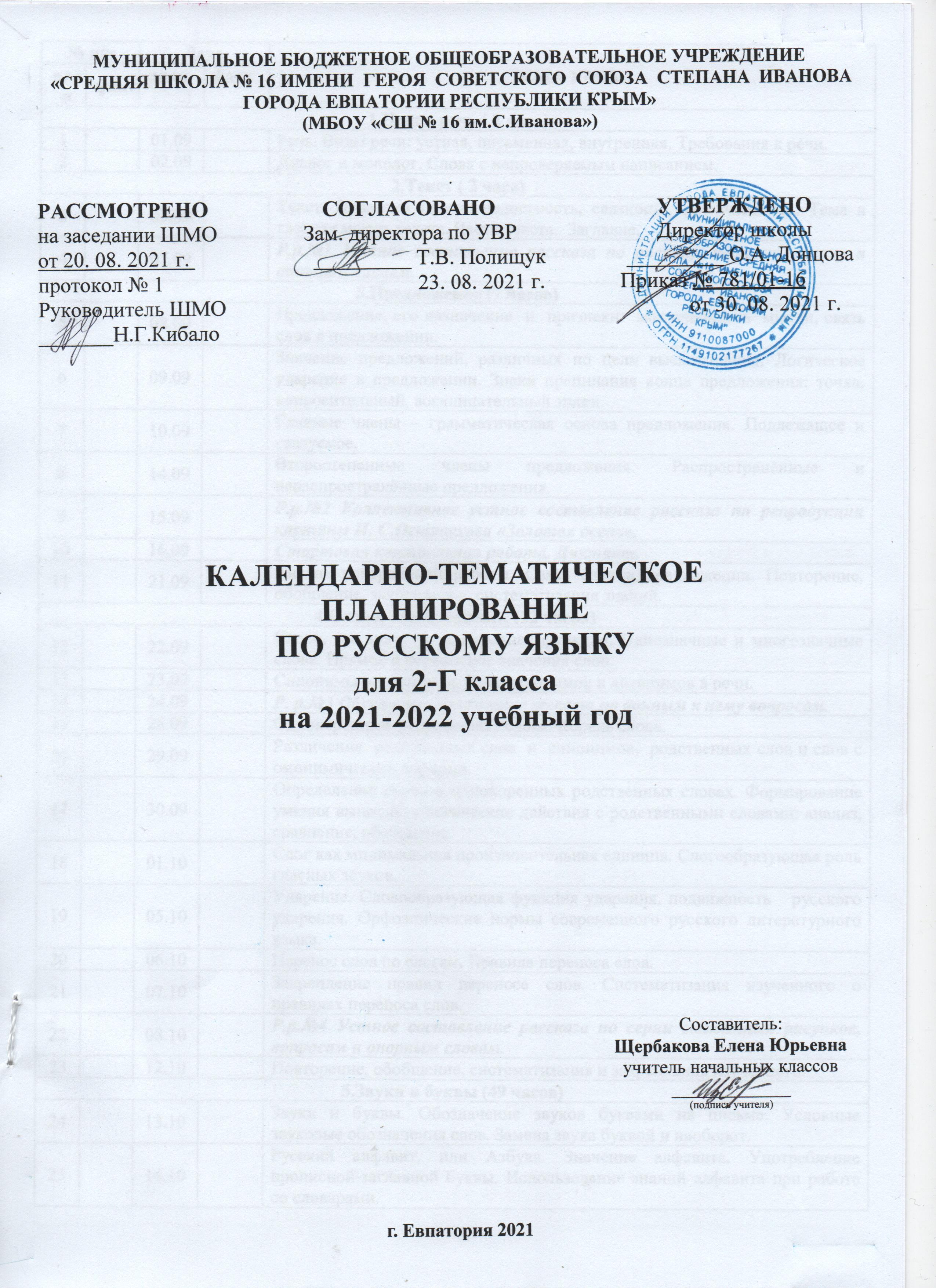 № п/п№ п/п№ п/пДатаДатаТЕМА УРОКАпланпланфактпланфактТЕМА УРОКА1.Наша  речь ( 2 часа)1.Наша  речь ( 2 часа)1.Наша  речь ( 2 часа)1.Наша  речь ( 2 часа)1.Наша  речь ( 2 часа)1.Наша  речь ( 2 часа)1101.09Речь. Виды речи: устная, письменная, внутренняя. Требования к речи.2202.09Диалог и монолог. Слова с непроверяемым написанием.2.Текст ( 2 часа)2.Текст ( 2 часа)2.Текст ( 2 часа)2.Текст ( 2 часа)2.Текст ( 2 часа)2.Текст ( 2 часа)3303.09Текст. Признаки текста: целостность, связность, законченность. Тема и главная мысль текста. Части текста.  Заглавие.4407.09Р.р.№1 Устное составление рассказа по рисунку, данному началу и опорным словам. 3.Предложение (7 часов)3.Предложение (7 часов)3.Предложение (7 часов)3.Предложение (7 часов)3.Предложение (7 часов)3.Предложение (7 часов)5508.09Предложение, его назначение  и  признаки:  законченность  мысли, связь слов в предложении.6609.09Значение предложений, различных по цели высказывания. Логическое ударение в предложении. Знаки препинания конца предложения: точка, вопросительный, восклицательный знаки.7710.09Главные члены – грамматическая основа предложения. Подлежащее и сказуемое.8814.09Второстепенные члены предложения. Распространённые и  нераспространённые предложения.9915.09Р.р.№2 Коллективное устное составление рассказа по репродукции картины И. С.Остроухова «Золотая осень».101016.09Стартовая контрольная работа. Диктант.111121.09Анализ контрольной работы. Связь слов в предложении. Повторение, обобщение, закрепление, систематизация знаний. 4.Слова, слова, слова… (12 часов)4.Слова, слова, слова… (12 часов)4.Слова, слова, слова… (12 часов)4.Слова, слова, слова… (12 часов)4.Слова, слова, слова… (12 часов)4.Слова, слова, слова… (12 часов)121222.09Слово, его значение и назывная функция. Однозначные и многозначные слова. Прямое и переносное значения слов.131323.09Синонимы и антонимы. Роль синонимов и антонимов в речи.141424.09Р. р.№3 Обучающее изложение текста по данным к нему вопросам. 151528.09Однокоренные, родственные слова. Корень слова. 161629.09Различение  родственных слов  и  синонимов,  родственных слов и слов с омонимичными корнями.171730.09Определение корня в однокоренных родственных словах. Формирование умения выполнять логические действия с родственными словами: анализ, сравнение, обобщение.181801.10Слог как минимальная произносительная единица. Слогообразующая роль гласных звуков.191905.10Ударение. Словообразующая функция ударения, подвижность   русского ударения. Орфоэпические нормы современного русского литературного языка.202006.10Перенос слов по слогам. Правила переноса слов.212107.10Закрепление правил переноса слов. Систематизация изученного о правилах переноса слов.222208.10Р.р.№4 Устное составление рассказа по серии сюжетных рисунков, вопросам и опорным словам.232312.10Повторение, обобщение, систематизация и закрепление изученного. 5.Звуки и буквы (49 часов)5.Звуки и буквы (49 часов)5.Звуки и буквы (49 часов)5.Звуки и буквы (49 часов)5.Звуки и буквы (49 часов)5.Звуки и буквы (49 часов)242413.10Звуки и буквы. Обозначение звуков буквами на письме. Условные звуковые обозначения слов. Замена звука буквой и наоборот.252514.10Русский алфавит, или Азбука. Значение алфавита. Употребление  прописной-заглавной буквы. Использование знаний алфавита при работе со словарями.262615.10Систематизация и закрепление изученного.272719.10Итоговая работа за 1 четверть. Контрольная работа №1. «Речь. Текст. Предложение. Слово». Диктант с грамматическим заданием «Осень».282820.10Анализ контрольной работы. Р.р.№5 Коллективное устное составление рассказа по репродукции картины «За обедом» Зинаиды Евгеньевны Серебряковой.2921.10Проверочная работа №1. «Речь. Текст. Предложение. Слово. Русский алфавит, или Азбука.» (тест)3022.10Анализ проверочной работы. Гласные звуки и буквы их обозначающие. Роль гласных звуков. Гласные звуки и буквы е,  ё,  ю,  я  и  их  разные функции  в  слове.3126.10Р.р.№6 Работа с текстом. Составление и запись ответов на вопросы к тексту.3227.10Правописание слов с безударным гласным звуком в корне. Фонетический разбор слов.3328.10Произношение и обозначение на письме ударного и безударного гласного звука в корне слова.343429.10Безударные гласные. Особенности проверяемых и проверочных слов. 353509.11Способы проверки написания буквы, обозначающей безударный гласный звук в корне слова.363610.11Упражнения в изменении формы слова и подборе однокоренных слов с ударным гласным.373711.11Отрабатывание правописания слов с безударным гласным звуком в корне.383812.11Слова с непроверяемыми гласными в корне. Правописание слов с непроверяемыми гласными в корне.393916.11Орфограммы: проверяемые и непроверяемые. Слова с непроверяемым написанием. 404017.11Р.р.№7 Использование в речи фразеологизмов как выразительных средств языка. Работа с деформированным текстом.414118.11Контрольное списывание №1. Проверяемые и непроверяемые орфограммы безударного гласного в корне слова.424219.11Анализ контрольной работы. Правописание слов с проверяемыми и непроверяемыми гласными в корне. Повторение и систематизация знаний о безударных гласных в корне.434323.11Закрепление изученного о правописании слов с непроверяемыми и проверяемыми орфограммами.444424.11Р.р.№8 Коллективное устное составление рассказа по репродукции картины С. А. Тутунова «Зима пришла. Детство».454525.11Согласные звуки и их признаки. Смыслоразличительная роль согласных звуков в слове. Правописание слов с непроверяемыми орфограммами согласного в корне.464626.11Контрольный словарный диктант №1. Правописание слов с непроверяемыми орфограммами согласного в корне. Согласный звук [й’] и буква «и краткое». Фонетический разбор слов.474730.11Р.р.№9 Восстановление и запись деформированного текста по рисунку.484801.12Слова с удвоенными согласными, их правописание и произношение.494902.12Произношение и написание слов с удвоенными согласными.505003.12Р.р.№10 Коллективное устное составление рассказа по репродукции картины А. С. Степанова «Лоси» и по опорным словам.515107.12Обучающий проект «И в шутку и всерьёз». Создание занимательных заданий по русскому языку.525208.12Твёрдые и мягкие согласные звуки и буквы и, е, ё, ю, я, ь для их обозначения. Распознавание твёрдых и мягких согласных звуков и букв их обозначающих. Фонетический разбор слов.535309.12Мягкий знак и его правописание на конце и в середине слова перед другими согласными. Систематизация знаний о правописании слов с мягким знаком на конце и в середине перед согласным.545410.12Р.р.№11 Работа с текстом: тема, заглавие. Составление и запись ответов на вопросы к тексту. 555514.12Повторение и систематизация знаний о правописании слов с мягким знаком на конце и в середине перед согласным. Обучающий проект «Пишем письмо».565615.12Правописание буквосочетаний с шипящими звуками чк,  чн,  щн,  нч, нщ, рщ, рч, чт. Орфоэпические нормы произношения слов с буквосочетаниями чк,  чн,  щн,  нч, нщ, рщ, рч, чт и их правописание.575716.12Итоговая контрольная работа за 2 четверть №2.  «Гласные звуки и буквы». Диктант с грамматическим заданием «Зимой».585817.12Анализ контрольной работы. Р.р.№12 Работа с текстом. Озаглавливание частей текста. Запись плана текста.595921.12Обучающий проект «Рифма». Правописание буквосочетаний жи—ши, ча—ща, чу—щу.606022.12Звонкие и глухие парные и непарные согласные звуки, обозначение их буквами. 616123.12Проверочная работа №2. «Правописание буквосочетаний с шипящими звуками» (тест)626224.12Анализ проверочной работы. Р.р. №13 Работа с предложением и текстом. Письменное обучающее изложение текста по вопросам.636328.12Правописание слов с парным по глухости-звонкости согласным на конце слова и перед согласным и их обозначение буквой на письме. 646429.12Особенности проверяемых и проверочных слов для правила обозначения буквой парного по глухости-звонкости согласного звука на конце слова и перед согласным.656530.12Презентация проекта «И в шутку и всерьёз», «Рифма».Р.р.№14 Устное составление поздравительной открытки. 666611.01Способы проверки написания парных согласных на конце слова или перед согласным в корне: изменение формы слова, подбор однокоренного слова.676712.01Обобщение знаний об изученных правилах правописания гласных и согласных в корне слова и их сопоставление.686813.01Разделительный мягкий знак, произношение и правописание слов с ним.696914.01Соотношение звукового и буквенного состава слов с разделительным мягким знаком, упражнения в написании слов с ним.707018.01Проверочная работа №3. «Гласные и согласные звуки и буквы». (тест)717119.01Анализ проверочной работы. Р.р.№15 Составление устного рассказа по серии рисунков.727220.01Обобщение и систематизация знаний об изученных правилах письма и их сопоставление. 5.Части  речи (50 часов)5.Части  речи (50 часов)5.Части  речи (50 часов)5.Части  речи (50 часов)5.Части  речи (50 часов)5.Части  речи (50 часов)737321.01Части речи. Соотнесение слов-названий и вопросов, на которые они отвечают, с частями речи. 747425.01Имя  существительное  как  часть  речи: значение и употребление в речи. Одушевлённые и неодушевлённые имена существительные.757526.01Ознакомление с именами существительными, обозначающими различные предметы и явления окружающего мира.767627.01Собственные и нарицательные, одушевлённые и неодушевлённые имена существительные. Заглавная буква в именах собственных. Разбор имени существительного как части речи.777728.01Р.р.№16 Устное составление рассказа по репродукции картины В.М.Васнецова «Богатыри»787801.02Изменение имён существительных по числам. Имена существительные, употребляющиеся только в одном числе. 797902.02Синтаксическая функция имени существительного в предложении: подлежащее или второстепенный член. 808003.02Обобщение знаний об имени существительном. Морфологический разбор слов.818104.02Р.р.№17 Подробное изложение повествовательного текста по данным вопросам.828208.02Систематизация и закрепление изученного об имени существительном. Морфологический разбор слов.838309.02Глагол как часть речи. Синтаксическая функция глагола и существительного в предложении. Распознавание глаголов. 848410.02.Р.р.№18 Устное составление рассказа по репродукции картины            А. К. Саврасова «Грачи прилетели».858511.02Изменение глагола по числам и правила употребления глагола в речи. 868615.02Упражнения в изменении глагола по числам. Правописание частицы не с глаголом.878716.02Глагол. Правописание частицы не с глаголом.888817.02Контрольное списывание №2. Обобщение знаний о глаголе. Разбор глагола как части речи. 898918.02Анализ контрольной работы. Текст-повествование и роль в нём глаголов.Р.р.№19 Устная работа с деформированным текстом.909022.02Обобщение знаний о существительном и глаголе. 919124.02.Р.р.№20 Устное составление  текста-повествования на предложенную тему и письменного ответа на один из вопросов к заданному тексту.929225.02Имя прилагательное как часть речи: значение и употребление в речи, связь с именем существительным. 939301.03Упражнения в распознавании имён прилагательных. Синтаксическая  функция  имени  прилагательного в предложении (определение).949402.03Единственное и множественное число имён прилагательных. Изменение имён прилагательных по числам. Разбор прилагательного как части речи.959503.03Прилагательное и существительное. Литературные нормы употребления в речи слов кофе, мышь, фамилия, шампунь, метро и др. и их форм. 969604.03Текст-описание  и  роль  в  нём  имён  прилагательных. Обобщение, повторение и систематизация знаний.979709.03Р.р.№21 Устное составление текста-описания на основе личных наблюдений. (Описание домашнего животного либо комнатного растения, натюрморта по репродукции картины Ф.П.Толстого «Букет цветов, бабочка и птичка».)989810.03Контрольная работа №3. «Гласные и согласные звуки и буквы». Диктант с грамматическим заданием «Весна идёт». Итоговая работа  за 3 четверть.999911.03Анализ контрольной работы. Обобщение, повторение и систематизация знаний об изученных частях речи.10010015.03Местоимение как  часть  речи: его значение и употребление в речи. Личные местоимения.10110116.03Упражнения в распознавании местоимений и их синтаксическая  функция в предложении (подлежащее или дополнение).10210217.03Совершенствование навыков в распознавании местоимений. Синтаксическая  функция изученных частей речи в предложении. 10310329.03Р.р.№22 Редактирование и запись деформированного текста с повторяющимися именами существительными.10410430.03Текст-рассуждение. Структура  текста-рассуждения.10510531.03Р.р.№23 Устная работа с текстом. Определение темы, основной мысли, озаглавливание, деление на части, составление и запись плана.10610601.04Часть речи-предлог. Роль предлогов в речи. Функция предлогов.10710705.04Упражнения в распознавании предлогов. 10810806.04Правописание предлогов со словами.10910907.04Правописание предлогов с именами существительными. 11011008.04Обобщение, повторение и систематизация знаний об изученных частях речи.11111112.04Р.р.№24 Редактирование и запись текста; восстановление  деформи-рованного  повествовательного текста.11211213.04Обучающий проект «В словари — за частями речи!» Обобщение, повторение и систематизация знаний об изученных частях речи.11311314.04Итоговая контрольная  работа за год №4.  «Части речи». Диктант с грамматическим заданием « Гроза».11411415.04Анализ контрольной работы. Повторение, обобщение, систематизация и закрепление изученного о частях речи.11511519.04Контрольный словарный диктант №2. Повторение, обобщение, систематизация и закрепление изученного о частях речи.11611620.04Систематизация знаний об изученных частях речи и орфограммах.11711721.04Проверочная работа №4 «Части речи». (тест)11811822.04Анализ контрольной работы. Систематизация и закрепление изученного о частях речи.11911926.04Презентация проектов. Систематизация знаний об изученных частях речи и орфограммах.12012027.04.Имя существительное. Морфологический разбор и синтаксическая роль в предложении.12112128.04Глагол. Морфологический разбор и синтаксическая роль в предложении.12212229.04Имя прилагательное. Морфологический разбор и синтаксическая роль в предложении.6.Повторение (15 часов)6.Повторение (15 часов)6.Повторение (15 часов)6.Повторение (15 часов)6.Повторение (15 часов)6.Повторение (15 часов)12312304.05Текст. Части текста. Типы текстов. Заглавие и тема текста. Работа с текстом.12412405.05Предложения, различные по цели высказывания. Знаки препинания в конце предложения. Главные и второстепенные члены предложения. Восстановление деформированного предложения. Синтаксический разбор.12512506.05Слово. Ударение. Деление на слоги. Слово. Перенос слов. Фонетический разбор слов.12612610.05Имя существительное и прилагательное. Морфологический разбор.12712711.05Глагол. Морфологический разбор.12812812.05Местоимение. Предлог. Морфологический разбор.12912913.05Слово. Звуки и буквы. Орфограммы корня. Фонетический разбор слов.13013017.05Правописание буквосочетаний  жи—ши, ча—ща, чу—щу и слов с буквосочетаниями  чк,  чн,  щн,  нч, нщ, рщ, рч, чт.13113118.05Итоговая комплексная контрольная работа.13213219.05Правописание безударных гласных в корне слова и парных согласных на конце слова и перед согласными.13313320.05Повторение и обобщение изученного о разных видах разборов.13413424.05Систематизация и закрепление изученного за год. Повторение изученных орфограмм13513525.05Презентация проекта «В словари — за частями речи!» Систематизация и закрепление изученного за год. Части речи и их морфологические признаки.13613626/27.05Систематизация и закрепление изученного за год. Части речи и их морфологические признаки.